Государственный стандарт СССР ГОСТ 21779-82 (СТ СЭВ 2681-80)
"Система обеспечения точности геометрических параметров
в строительстве. Технологические допуски."
(утв. постановлением Госстроя СССР от 10 июня 1982 г. N 156)System of ensuring of geometrical parameters accuracy in construction.and assembling toleransesВзамен ГОСТ 21779-76Введен с 1 января 1983 г. 1. Общие положения                                                       2. Точность изготовления элементов                                       3. Точность разбивочных работ                                            4. Точность строительных и монтажных работ                               Приложение 1. Информационные   данные  о  соответствии   ГОСТ  21779-82                СТ СЭВ 2681-80                                             Приложение 2. Пояснения терминов, применяемых в настоящем стандарте      Приложение 3. Вид допусков и формулы для  вычисления  значения  единицы                допуска                                                   Настоящий стандарт распространяется на проектирование и строительство зданий и сооружений, а также проектирование и изготовление элементов для них (конструкций, изделий, деталей) и устанавливает основные принципы регламентации, номенклатуру и значения технологических допусков геометрических параметров.Стандарт не устанавливает допуски шероховатости поверхностей.В соответствии с требованиями настоящего стандарта во вновь разрабатываемых и пересматриваемых стандартах и другой нормативно-технической документации, а также в рабочей и технологической документации устанавливают точность:изготовления элементов из различных материалов;выполнения разбивочных работ при строительстве зданий и сооружений и монтаже технологического оборудования;выполнения строительных и монтажных работ.При необходимости применения посадок строительных элементов с отрицательными и пулевыми зазорами следует руководствоваться стандартами CT СЭВ 145-75, CT СЭВ 144-75 и ГОСТ 6449-76.Стандарт соответствует CT СЭВ 2681-80 в части, указанной в справочном приложении 1.Пояснения терминов, применяемых в настоящем стандарте, приведены в справочном приложении 2.1. Общие положения1.1. Значения технологических допусков изготовления элементов зданий и сооружений и выполнения разбивочных, строительных и монтажных работ принимают согласно ГОСТ 21778-81 и ГОСТ 21780-76 в пределах установленных настоящим стандартом классов точности выполняемых процессов и операций и в зависимости от используемых средств технологического обеспечения и контроля точности.Взамен ГОСТ 21780-76 постановлением Госстроя СССР от 13 декабря 1983 г. N 320 с 31 января 1984 г. введен в действие ГОСТ 21780-83На основе принятых значений технологических допусков устанавливают симметричные или несимметричные предельные отклонения, сумма абсолютных значений которых должна быть равна допуску.1.2. Соответствие принимаемых технологических допусков и предельных отклонений геометрических параметров используемым средствам технологического обеспечения и контроля точности устанавливают на основе статистического анализа точности технологических процессов и операций согласно ГОСТ 23615-79.1.3. Технологические допуски и предельные отклонения различных геометрических параметров здания, сооружения или их отдельного элемента должны, как правило, назначаться разных классов точности в зависимости от функциональных, конструктивных, технологических и экономических требований.Если указанные требования не предъявляют, точность соответствующих параметров допускается не регламентировать1.4. При назначении технологических допусков и предельных отклонений геометрических параметров необходимо указывать методы и условия измерения этих параметров.1.5. Границы интервалов номинальных размеров, для которых установлены технологические допуски, приняты в настоящем стандарте на основе рядов предпочтительных чисел, установленных ГОСТ 6636-69. При этом значения технологических допусков дельта х в миллиметрах вычислены по формуле                                 Дельта х = i х K,где i - единица допуска, определяемая в зависимости от значения нормируемого геометрического параметра по формулам рекомендуемого приложения 3, мм;К - коэффициент точности, устанавливающий число единиц допуска для данного класса точности.2. Точность изготовления элементов2.1. Точность изготовления элементов характеризуют допусками и предельными отклонениями их линейных размеров (черт. 1), а также формы и взаимного положения поверхностей.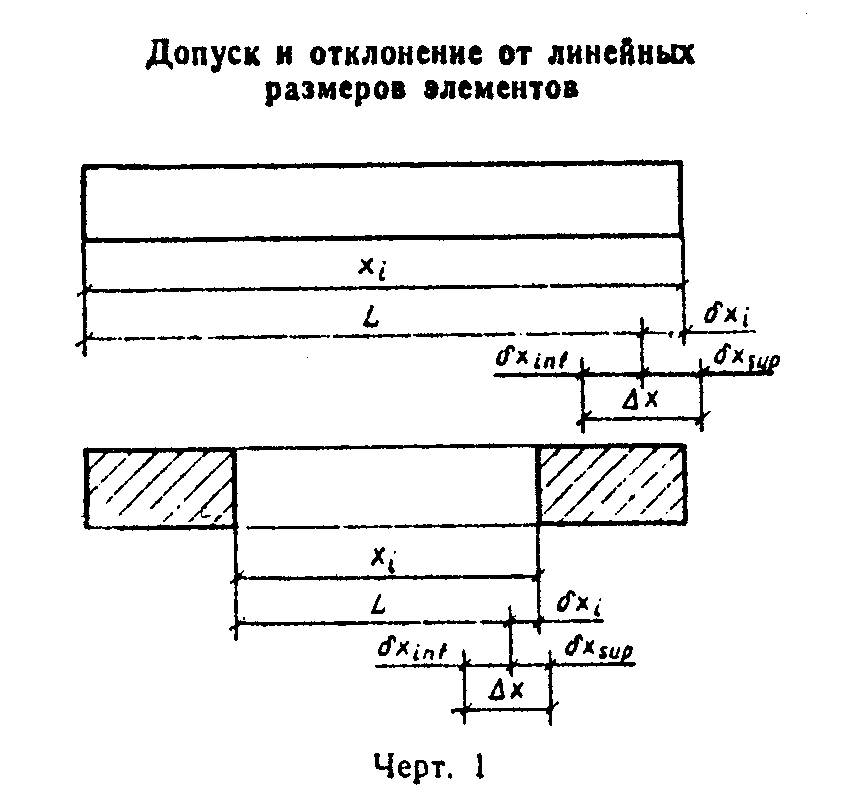 "Черт. 1. Допуск и отклонение от линейных размеров элементов"Примечание. Обозначения допусков и отклонений - по ГОСТ 21778-81.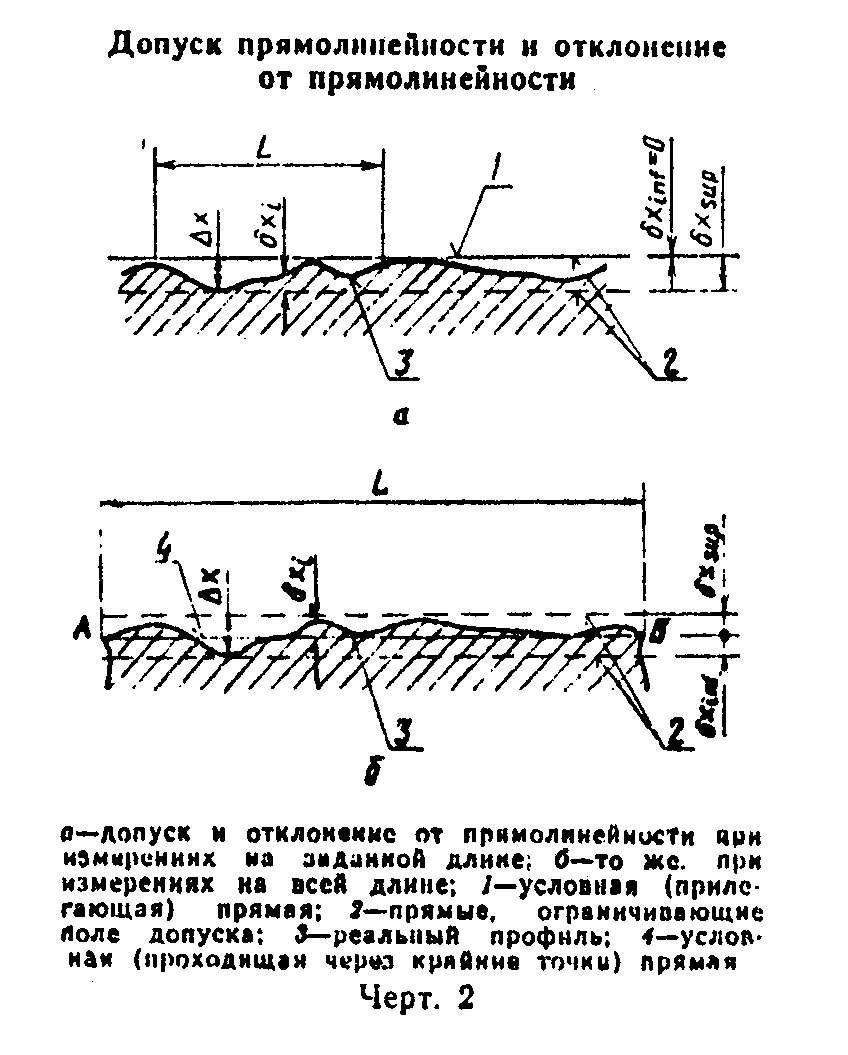 "Черт. 2. Допуск прямолинейности и отклонение от прямолинейности"Примечание. При измерениях на заданной длине дельта х_inf = 0 и дельта х_(su ипсилон) = Дельта х; при измерениях на всей длине дельта х_ inf = дельта х_sup = 0,5 Дельта х.Допуски и предельные отклонения формы и взаимного положения поверхностей устанавливают, если требуется ограничить искажения формы элементов, не выявляемые при контроле точности линейных размеров. При этом точность формы поверхностей призматических прямоугольных элементов характеризуют допусками прямолинейности и предельными отклонениями от прямолинейности (черт. 2) и допусками плоскостности и предельными отклонениями от плоскостности (черт. 3), а точность взаимного положения поверхностей этих элементов - допусками перпендикулярности и предельными отклонениями от перпендикулярности (черт. 4).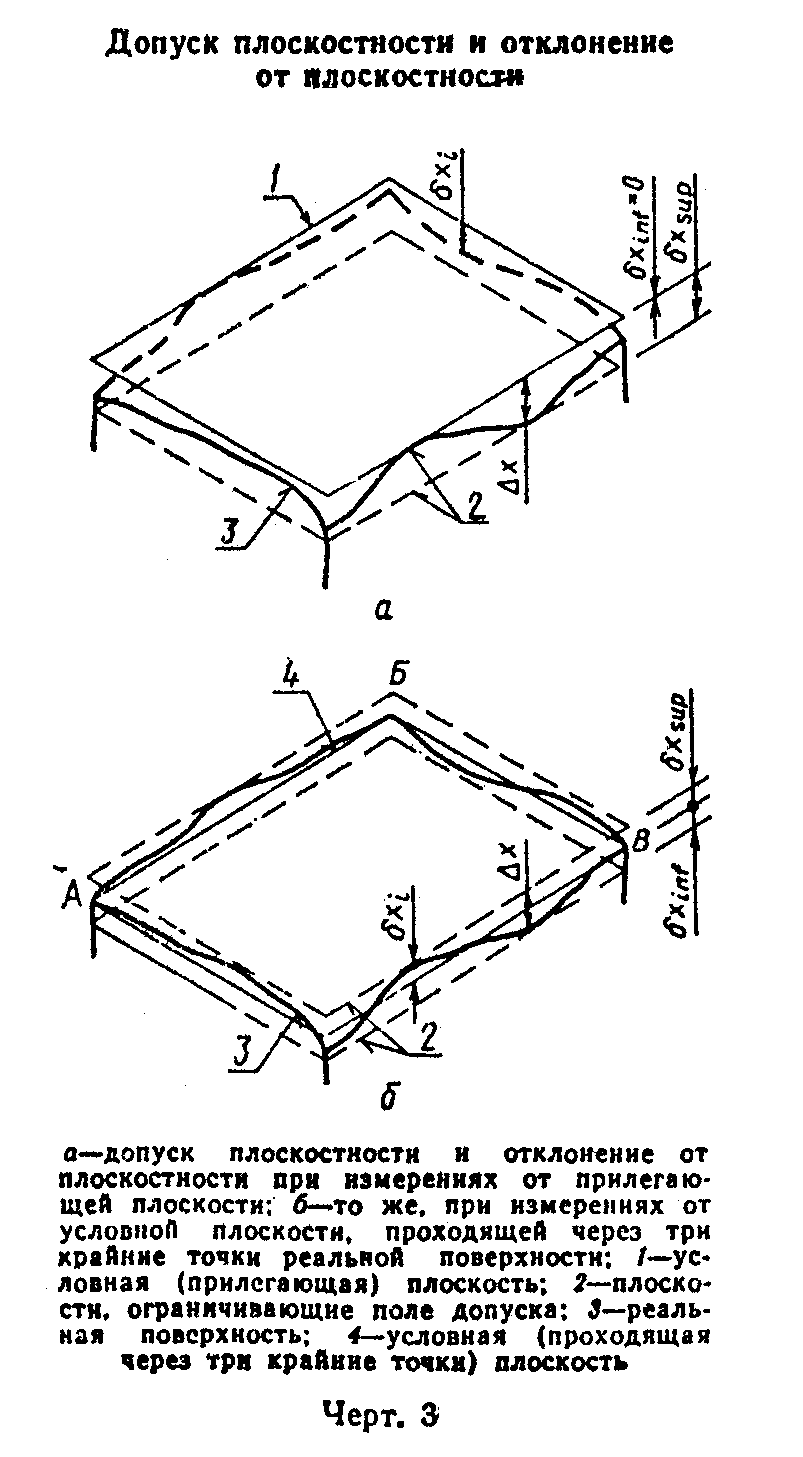 "Черт. 3. Допуск плоскостности и отклонение от плоскостности"Примечание. При измерениях от прилегающей плоскости дельта х_inf = 0 дельта х_sup = дельта х; при измерениях от условной плоскости дельта х_inf = дельта х_sup = 0,5 дельта х.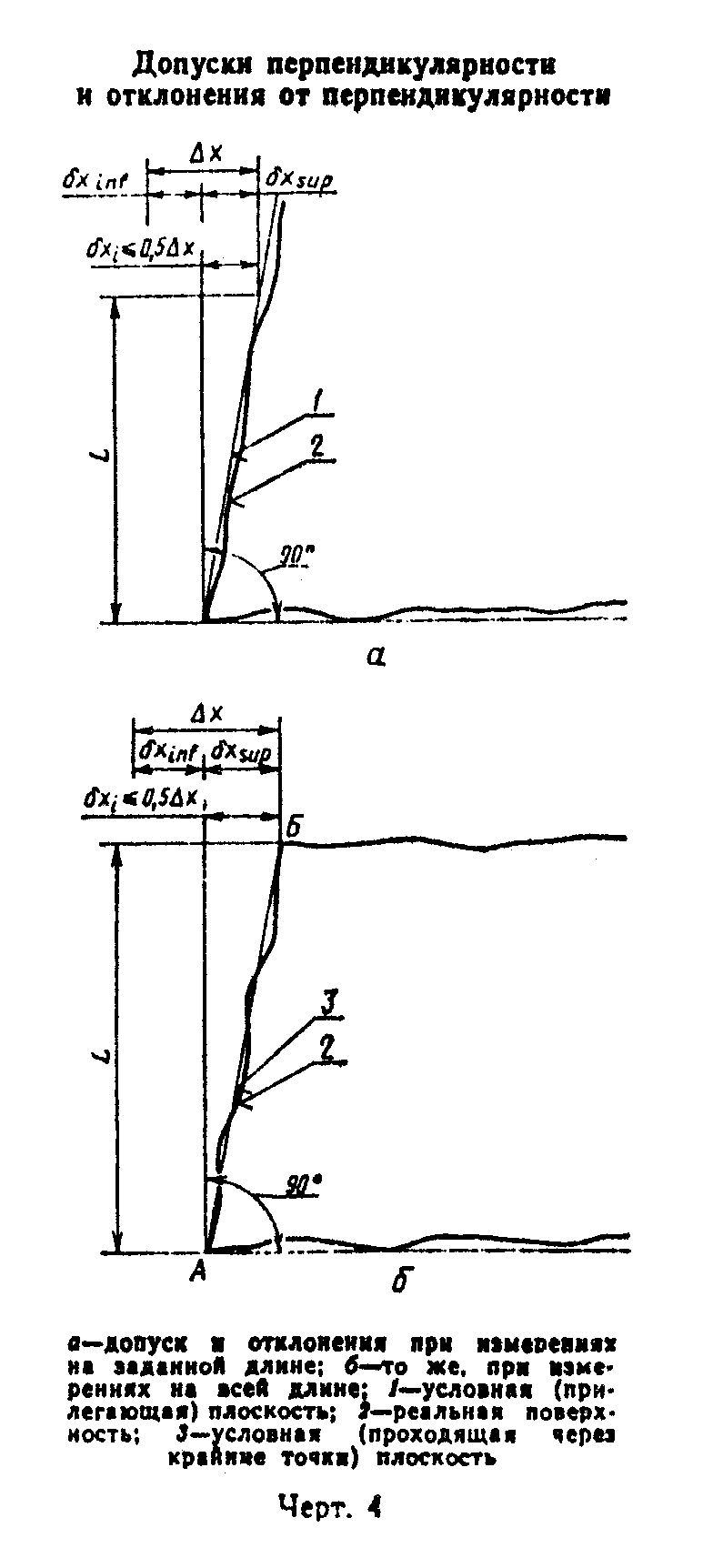 "Черт. 4. Допуски перпендикулярности и отклонения от перпендикулярности"Таблица 1Допуски линейных размеровмм┌────────────────────────┬──────────────────────────────────────────────────────┐│ Интервал номинального  │         Значение допуска для класса точности         ││       размера L        ├──────┬─────┬─────┬─────┬─────┬─────┬─────┬─────┬─────┤│                        │  1   │  2  │  3  │  4  │  5  │  6  │  7  │  8  │  9  │├────────────────────────┼──────┼─────┼─────┼─────┼─────┼─────┼─────┼─────┼─────┤│            До        20│ 0,24 │ 0,4 │ 0,6 │ 1,0 │ 1,6 │ 2,4 │  4  │  6  │ 10  ││Св.     20  до        60│ 0,30 │ 0,5 │ 0,8 │ 1,2 │ 2,0 │ 3,0 │  5  │  8  │ 12  ││        60           120│ 0,40 │ 0,6 │ 1,0 │ 1,6 │ 2,4 │ 4,0 │  6  │ 10  │ 16  ││       120           250│ 0,50 │ 0,8 │ 1,2 │ 2,0 │ 3,0 │ 5,0 │  8  │ 12  │ 20  ││       250           500│ 0,60 │ 1,0 │ 1,6 │ 2,4 │ 4,0 │ 6,0 │ 10  │ 16  │ 24  ││       500          1000│ 0,80 │ 1,2 │ 2,0 │ 3,0 │ 5,0 │ 8,0 │ 12  │ 20  │ 30  ││      1000          1600│ 1,00 │ 1,6 │ 2,4 │ 4,0 │ 6,0 │10,0 │ 16  │ 24  │ 40  ││      1600          2500│ 1,20 │ 2,0 │ 3,0 │ 5,0 │ 8,0 │12,0 │ 20  │ 30  │ 50  ││      2500          4000│ 1,60 │ 2,4 │ 4,0 │ 6,0 │10,0 │16,0 │ 24  │ 40  │ 60  ││      4000          8000│ 2,00 │ 3,0 │ 5,0 │ 8,0 │12,0 │20,0 │ 30  │ 50  │ 80  ││      8000         16000│ 2,40 │ 4,0 │ 6,0 │10,0 │16,0 │24,0 │ 40  │ 60  │100  ││     16000         25000│ 3,00 │ 5,0 │ 8,0 │12,0 │20,0 │30,0 │ 50  │ 80  │120  ││     25000         40000│ 4,00 │ 6,0 │10,0 │16,0 │24,0 │40,0 │ 60  │100  │160  ││     40000         60000│ 5,00 │ 8,0 │12,0 │20,0 │30,0 │50,0 │ 80  │120  │200  │├────────────────────────┼──────┼─────┼─────┼─────┼─────┼─────┼─────┼─────┼─────┤│Значения К              │ 0,10 │ 0,16│ 0,25│ 0,40│ 0,60│ 1,0 │  1,6│  2,5│  4,0│└────────────────────────┴──────┴─────┴─────┴─────┴─────┴─────┴─────┴─────┴─────┘Таблица 2Допуски прямолинейностимм┌──────────────────────────┬────────────────────────────────────────────┐│  Интервал номинального   │    Значение допуска для класса точности    ││        размера L         ├───────┬──────┬──────┬───────┬──────┬───────┤│                          │   1   │  2   │   3  │   4   │  5   │   6   │├──────────────────────────┼───────┼──────┼──────┼───────┼──────┼───────┤│             До       1000│  2,0  │  3   │   5  │   8   │  12  │  20   ││Св.    1000  до       1600│  2,4  │  4   │   6  │  10   │  16  │  24   ││       1600           2500│  3,0  │  5   │   8  │  12   │  20  │  30   ││       2500           4000│  4,0  │  6   │  10  │  16   │  24  │  40   ││       4000           8000│  5,0  │  8   │  12  │  20   │  30  │  50   ││       8000          16000│  6,0  │ 10   │  16  │  24   │  40  │  60   ││      16000          25000│  8,0  │ 12   │  20  │  30   │  50  │  80   ││      25000          40000│ 10,0  │ 16   │  24  │  40   │  60  │ 100   ││      40000          60000│ 12,0  │ 20   │  30  │  50   │  80  │ 120   │├──────────────────────────┼───────┼──────┼──────┼───────┼──────┼───────┤│Значения К                │  0,25 │  0,4 │   0,6│   1,0 │ 1,6  │   2,5 │└──────────────────────────┴───────┴──────┴──────┴───────┴──────┴───────┘Таблица 3Допуски перпендикулярностимм┌──────────────────────┬──────────────────────────────────────────────────────┐│Интервал номинального │          Значение допуска для класса точности        ││      размера L       ├─────┬──────┬─────┬─────┬─────┬─────┬─────┬─────┬─────┤│                      │  1  │  2   │  3  │  4  │  5  │  6  │  7  │  8  │  9  │├──────────────────────┼─────┼──────┼─────┼─────┼─────┼─────┼─────┼─────┼─────┤│             До    250│ 0,5 │ 0,8  │ 1,2 │ 2,0 │  3  │  5  │  8  │ 12  │ 20  ││Св.     250  до    500│ 0,6 │ 1,0  │ 1,6 │ 2,4 │  4  │  6  │ 10  │ 16  │ 24  ││        500       1000│ 0,8 │ 1,2  │ 2,0 │ 3,0 │  5  │  8  │ 12  │ 20  │ 30  ││       1000       1600│ 1,0 │ 1,6  │ 2,4 │ 4,0 │  6  │ 10  │ 16  │ 24  │ 40  ││       1600       2500│ 1,2 │ 2,0  │ 3,0 │ 5,0 │  8  │ 12  │ 20  │ 30  │ 50  ││       2500       4000│ 1,6 │ 2,4  │ 4,0 │ 6,0 │ 10  │ 16  │ 24  │ 40  │ 60  │├──────────────────────┼─────┼──────┼─────┼─────┼─────┼─────┼─────┼─────┼─────┤│Значения К            │ 0,16│ 0,25 │ 0,4 │ 0,6 │  1,0│  1,6│  2,5│  4,0│  6,0│└──────────────────────┴─────┴──────┴─────┴─────┴─────┴─────┴─────┴─────┴─────┘Таблица 4Допуски равенства диагоналеймм┌───────────────────────────┬───────────────────────────────────────────┐│   Интервал номинального   │   Значение допуска для класса точности    ││         размера L         ├──────┬──────┬──────┬──────┬──────┬────────┤│                           │   1  │   2  │   3  │   4  │   5  │    6   │├───────────────────────────┼──────┼──────┼──────┼──────┼──────┼────────┤│               До      4000│  4   │   6  │  10  │  16  │  24  │   40   ││Св.      4000  до      8000│  5   │   8  │  12  │  20  │  30  │   50   ││         8000         16000│  6   │  10  │  16  │  24  │  40  │   60   ││        16000         25000│  8   │  12  │  20  │  30  │  50  │   80   ││        25000         40000│ 10   │  16  │  24  │  40  │  60  │  100   ││        40000         60000│ 12   │  20  │  30  │  50  │  80  │  120   │├───────────────────────────┼──────┼──────┼──────┼──────┼──────┼────────┤│Значения К                 │  0,25│   0,4│   0,6│   1,0│   1,6│    2,5 │└───────────────────────────┴──────┴──────┴──────┴──────┴──────┴────────┘2.2. Допуски линейных размеров элементов регламентируют точность их изготовления по длине, ширине, высоте, толщине или диаметру, точность размеров и положения выступов, выемок, отверстий, проемов, крепежных и соединительных деталей, а также точность положения наносимых на элементы ориентиров. Эти допуски принимают по табл. 1 в зависимости от номинального размера L, точность которого нормируют.2.3. Допуски прямолинейности принимают по табл. 2 для рассматриваемых сечений элемента на всю длину элемента или на заданной длине в зависимости от номинального значения этого размера. Значения заданной длины выбирают из ряда: 400, 600, 1000, 1600 и 2500 мм.2.4. Допуски плоскостности принимают по табл. 2 для всей рассматриваемой поверхности элемента в зависимости от большего номинального размера L поверхности элемента.2.5. Допуски перпендикулярности рассматриваемых поверхностей элемента принимают по табл. 3 в зависимости от меньшего номинального размера L поверхностей, перпендикулярность которых регламентируют, или заданной длины в сечении элемента. Значения заданной длины выбирают из ряда: 400, 500, 600, 800 и 1000 мм.Для крупноразмерных элементов перпендикулярность их поверхностей допускается регламентировать допусками равенства диагоналей, значения которых принимают по табл. 4 в зависимости от большего номинального размера L поверхности, для которой назначают разность диагоналей.2.6. Допусками прямолинейности, плоскостности и перпендикулярности поверхностей следует также регламентировать точность формы и взаимного положения отдельных поверхностей простых непризматических элементов.Точность размеров, формы и взаимного положения поверхностей элементов, имеющих сложное очертание, регламентируют допусками линейных размеров, определяющих положение характерных точек этих элементов в принятой системе координат.3. Точность разбивочных работ3.1. Точность разбивочных работ характеризуют допусками и предельными отклонениями разбивки точек и осей в плане (черт. 5) и передачи точек и осей по вертикали (черт. 6), допусками створности и предельными отклонениями от створности точек (черт. 7), допусками и предельными отклонениями разбивки высотных отметок (черт. 8) и передачи высотных отметок (черт. 9), а также допусками перпендикулярности и предельными отклонениями от перпендикулярности осей (черт. 10).3.2. Допуски разбивки точек и осей в плане принимают по табл. 5 в зависимости от номинального расстояния L, точность которого нормируют.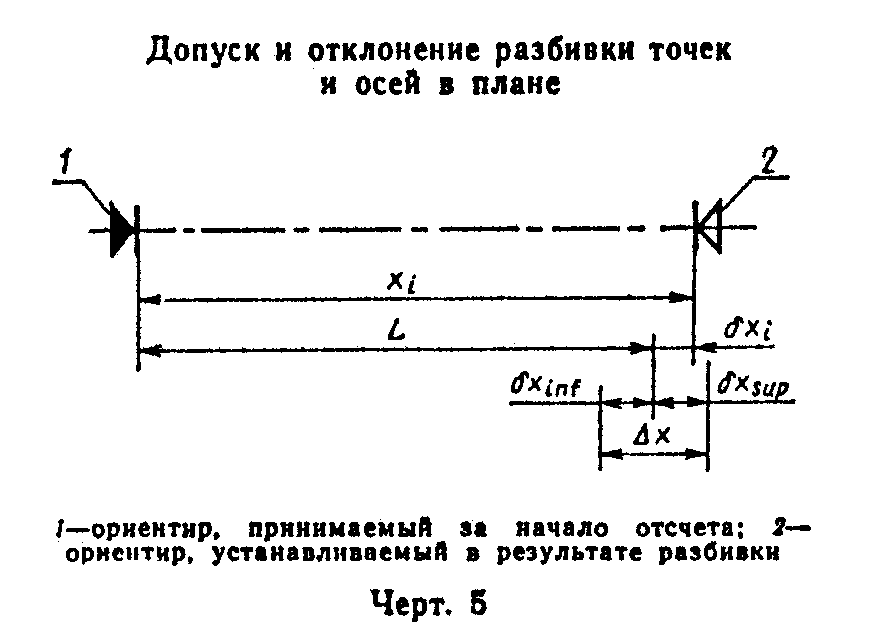 "Черт. 5. Допуск и отклонение разбивки точек и осей в плане"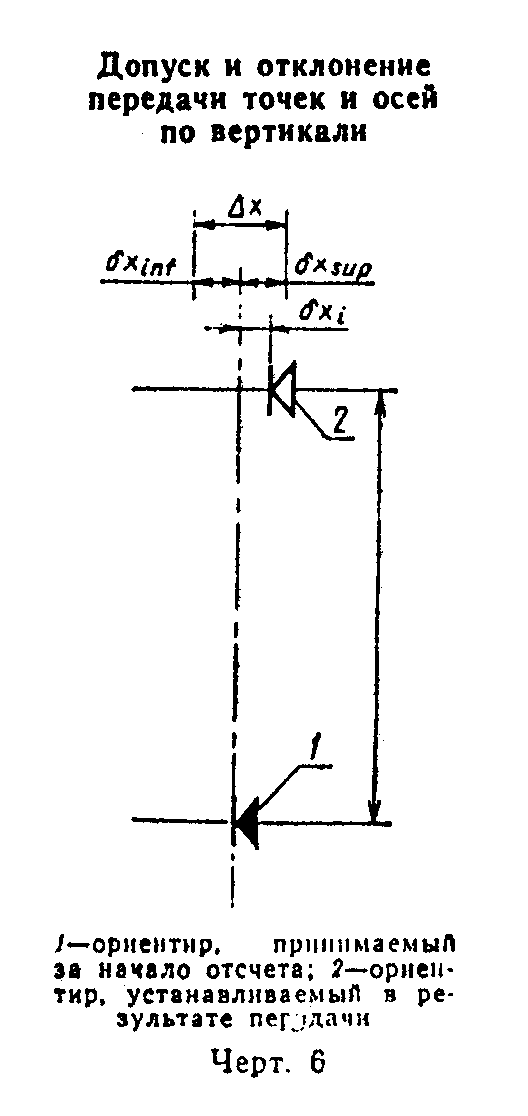 "Черт. 6. Допуск и отклонение передачи точек и осей по вертикали"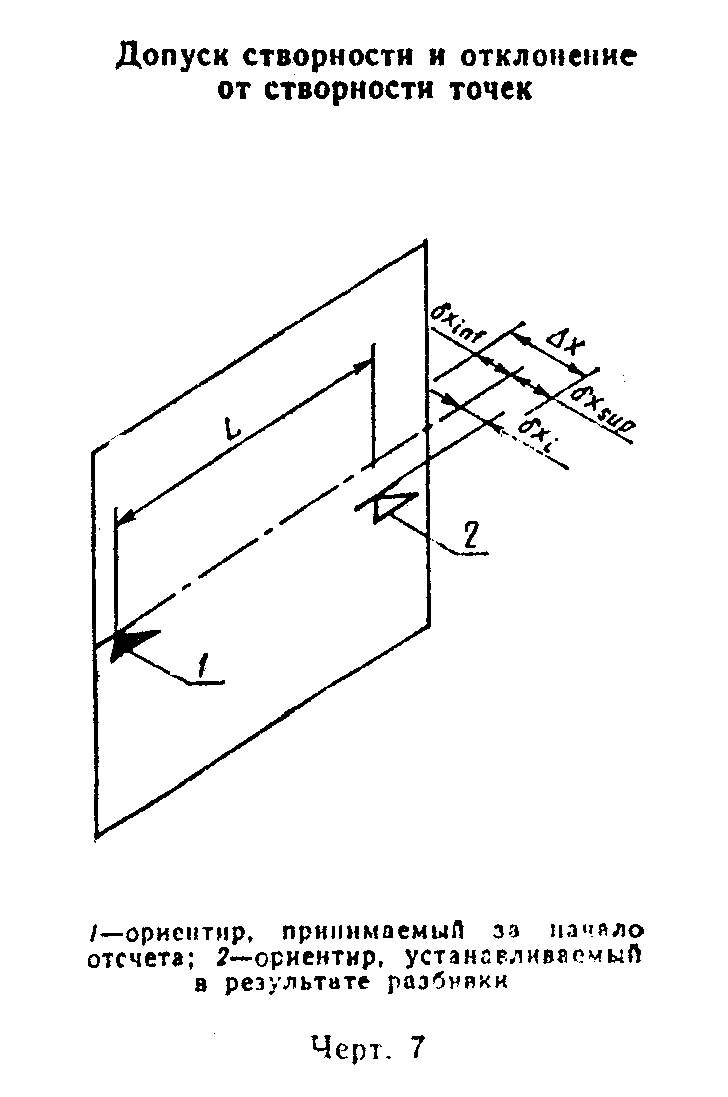 "Черт. 7. Допуск створности и отклонение от створности точек"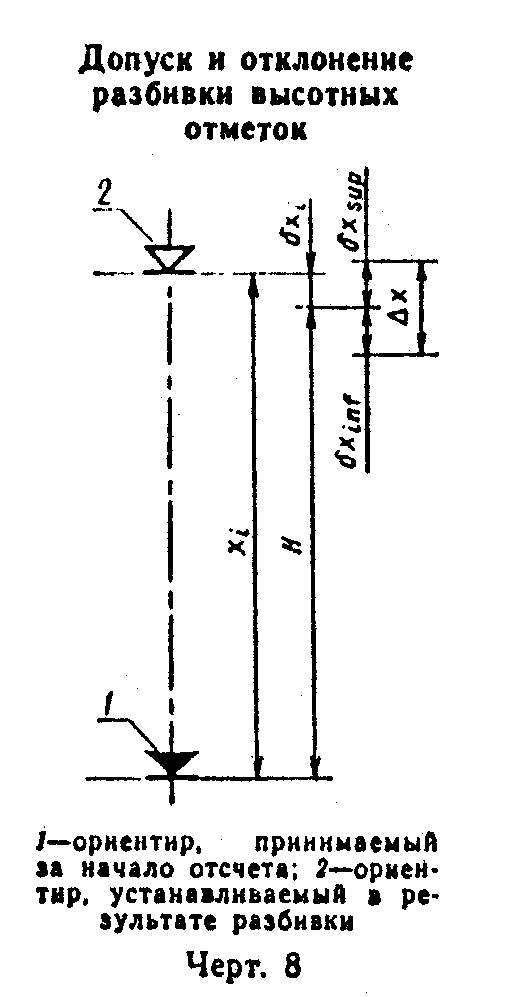 "Черт. 8. Допуск и отклонение разбивки высотных отметок"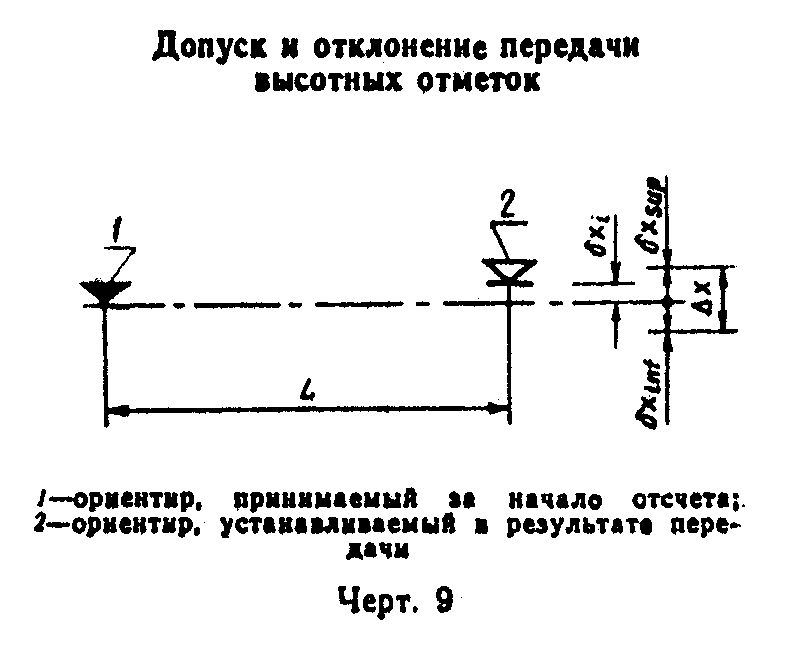 "Черт. 9. Допуск и отклонение передачи высотных отметок"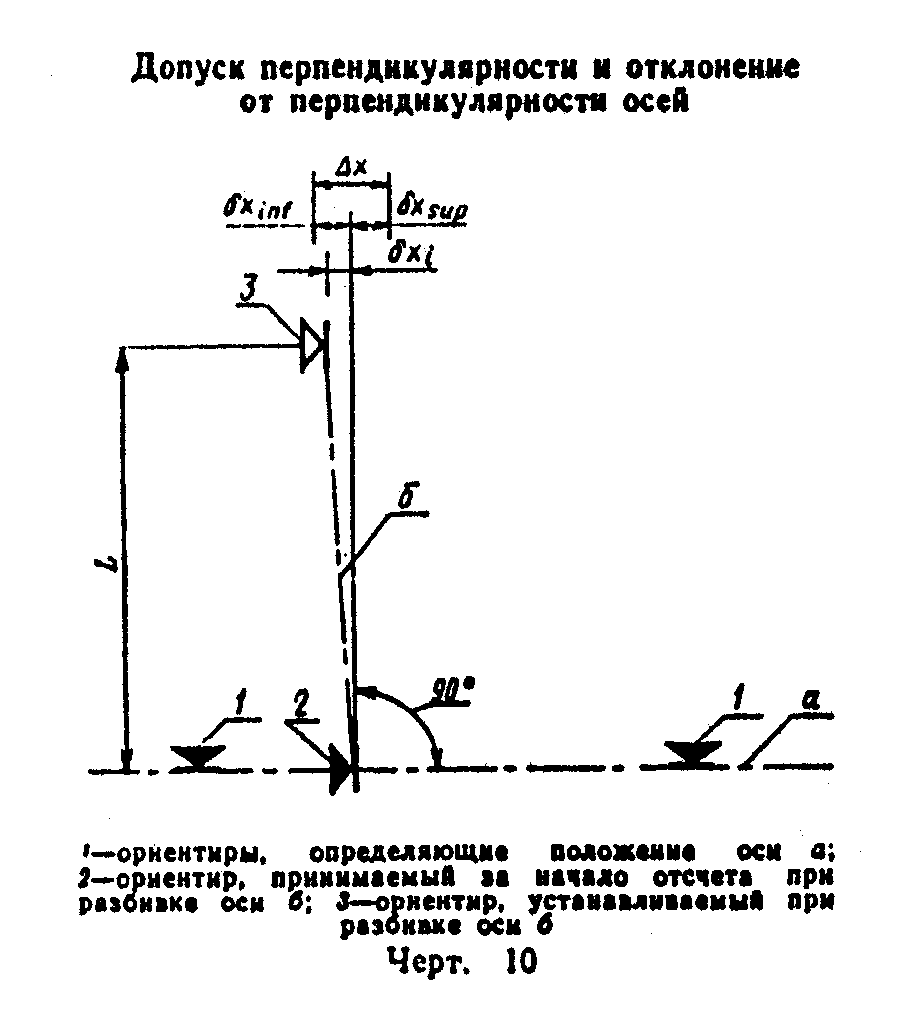 "Черт. 10. Допуск перпендикулярности и отклонение от перпендикулярности осей"Таблица 5Допуски разбивки точек и осей в планемм┌─────────────────────────┬─────────────────────────────────────────────┐│  Интервал номинального  │    Значение допуска для класса точности     ││        размера L        ├───────┬───────┬───────┬───────┬─────┬───────┤│                         │   1   │   2   │   3   │   4   │  5  │   6   │├─────────────────────────┼───────┼───────┼───────┼───────┼─────┼───────┤│              До     2500│  0,6  │  1,0  │  1,6  │  2,4  │  4  │   6   ││Св.     2500  до     4000│  1,0  │  1,6  │  2,4  │  4,0  │  6  │  10   ││        4000         8000│  1,6  │  2,4  │  4,0  │  6,0  │ 10  │  16   ││        8000        16000│  2,4  │  4,0  │  6,0  │ 10,0  │ 16  │  24   ││       16000        25000│  4,0  │  6,0  │ 10,0  │ 16,0  │ 24  │  40   ││       25000        40000│  6,0  │ 10,0  │ 16,0  │ 24,0  │ 40  │  60   ││       40000        60000│ 10,0  │ 16,0  │ 24,0  │ 40,0  │ 60  │ 100   ││       60000       100000│ 16,0  │ 24,0  │ 40,0  │ 60,0  │100  │ 160   ││      100000       160000│ 24,0  │ 40,0  │ 60,0  │100,0  │160  │   -   │├─────────────────────────┼───────┼───────┼───────┼───────┼─────┼───────┤│Значения К               │  0,25 │  0,4  │  0,6  │  1,0  │  1,6│   2,5 │└─────────────────────────┴───────┴───────┴───────┴───────┴─────┴───────┘Таблица 6Допуски передачи точек и осей по вертикали и створности точекмм┌──────────────────────────────────────────────────────┬─────────────────────────────────────────┐│            Интервал номинального размера             │  Значение допуска для класса точности   │├──────────────────────────┬───────────────────────────┼─────┬──────┬───────┬──────┬──────┬──────┤│            Н             │             L             │  1  │  2   │   3   │  4   │  5   │  6   │├──────────────────────────┼───────────────────────────┼─────┼──────┼───────┼──────┼──────┼──────┤│             До       2500│             До        4000│  -  │  -   │  0,6  │  1,0 │  1,6 │  2,4 ││Св.     2500 до       4000│Св.     4000 до        8000│  -  │ 0,6  │  1,0  │  1,6 │  2,4 │  4,0 ││ "      4000  "       8000│ "      8000   "      16000│ 0,6 │ 1,0  │  1,6  │  2,4 │  4,0 │  6,0 ││ "      8000  "       1600│ "     16000   "      25000│ 1,0 │ 1,6  │  2,4  │  4,0 │  6,0 │ 10,0 ││ "     16000  "      25000│ "     25000   "      40000│ 1,6 │ 2,4  │  4,0  │  6,0 │ 10,0 │ 16,0 ││ "     25000  "      40000│ "     40000   "      60000│ 2,4 │ 4,0  │  6,0  │ 10,0 │ 16,0 │ 24,0 ││ "     40000  "      60000│ "     60000   "     100000│ 4,0 │ 6,0  │ 10,0  │ 16,0 │ 24,0 │ 40,0 ││ "     60000  "     100000│ "    100000   "     160000│ 6,0 │10,0  │ 16,0  │ 24,0 │ 40,0 │ 60,0 ││ "    100000  "     160000│ "             "           │10,0 │16,0  │ 24,0  │ 40,0 │ 60,0 │  -   │├──────────────────────────┴───────────────────────────┼─────┼──────┼───────┼──────┼──────┼──────┤│Значения К                                            │ 0,25│ 0,4  │  0,6  │  1,0 │  1,6 │  2,5 │└──────────────────────────────────────────────────────┴─────┴──────┴───────┴──────┴──────┴──────┘Таблица 7Допуски разбивки и передачи высотных отметокмм┌──────────────────────────────────────────────────────┬─────────────────────────────────────────┐│            Интервал номинального размера             │  Значение допуска для класса точности   │├────────────────────────┬─────────────────────────────┼─────┬─────┬───────┬──────┬───────┬──────┤│           H            │              L              │  1  │  2  │   3   │  4   │   5   │  6   │├────────────────────────┼─────────────────────────────┼─────┼─────┼───────┼──────┼───────┼──────┤│            До      2500│               До        8000│  -  │ 0,6 │  1,0  │  1,6 │  2,4  │   4  ││Св.    2500 до      4000│Св.       8000 до       16000│ 0,6 │ 1,0 │  1,6  │  2,4 │  4,0  │   6  ││ "     4000  "      8000│ "       16000  "       25000│ 1,0 │ 1,6 │  2,4  │  4,0 │  6,0  │  10  ││ "     8000  "     16000│ "       25000  "       40000│ 1,6 │ 2,4 │  4,0  │  6,0 │ 10,0  │  16  ││ "    16000  "     25000│ "       40000  "       60000│ 2,4 │ 4,0 │  6,0  │ 10,0 │ 16,0  │  24  ││ "    25000  "     40000│ "       60000  "      100000│ 4,0 │ 6,0 │ 10,0  │ 16,0 │ 24,0  │  40  ││ "    40000  "     60000│ "      100000  "      160000│ 6,0 │10,0 │ 16,0  │ 24,0 │ 40,0  │  60  ││ "    60000  "    100000│              -              │10,0 │16,0 │ 24,0  │ 40,0 │ 60,0  │ 100  ││ "   100000  "    160000│                             │16,0 │24,0 │ 40,0  │ 60,0 │100,0  │ 160  │├────────────────────────┴─────────────────────────────┼─────┼─────┼───────┼──────┼───────┼──────┤│Значения К                                            │ 0,25│ 0,4 │  0,6  │  1,0 │  1,6  │   2,5│└──────────────────────────────────────────────────────┴─────┴─────┴───────┴──────┴───────┴──────┘3.3. Допуски передачи точек и осей по вертикали принимают по табл. 6 в зависимости от номинального расстояния Н между горизонтами.3.4. Допуски створности точек принимают по табл. 6 в зависимости от номинальной длины L разбиваемой оси.3.5. Допуски разбивки высотных отметок принимают по табл. 7 в зависимости от номинального расстояния Н между горизонтами.3.6. Допуски передачи высотных отметок принимают по табл. 7 в зависимости от номинального расстояния L до рассматриваемой высотной отметки.3.7. Допуски перпендикулярности осей принимают по табл. 7 в зависимости от номинального расстояния L до рассматриваемой точки. При номинальном значении угла между осями, не равном 90°, допуски угла также принимают по табл. 7 в зависимости от номинального расстояния L до рассматриваемой точки.3.8. Допуски разбивочных работ по табл. 5-7 даны с учетом точности нанесения и закрепления соответствующих точек и осей.4. Точность строительных и монтажных работ4.1. Точность геометрических параметров зданий, сооружений и их элементов, возводимых из мелкоразмерных, монолитных и сыпучих материалов, и точность выполнения земляных работ устанавливают в соответствии с разд. 2.4.2. Точность установки элементов сборных зданий и сооружений характеризуют допусками совмещения и отклонениями от совмещения ориентиров (точек, линий, поверхностей) (черт. 11) и допусками симметричности и отклонениями от симметричности установки элементов (черт. 12).4.3. Допуски совмещения ориентиров принимают по табл. 8 в зависимости от номинального расстояния L между ними.4.4. Допуски симметричности установки элементов принимают по табл. 9 в зависимости от номинального значения геометрического параметра L.4.5. Допуски строительных и монтажных работ в табл. 8 и 9 характеризуют точность установки элементов после проектного закрепления. Точность установки элементов при временном закреплении в зависимости от способа закрепления следует принимать на 1-2 класса выше.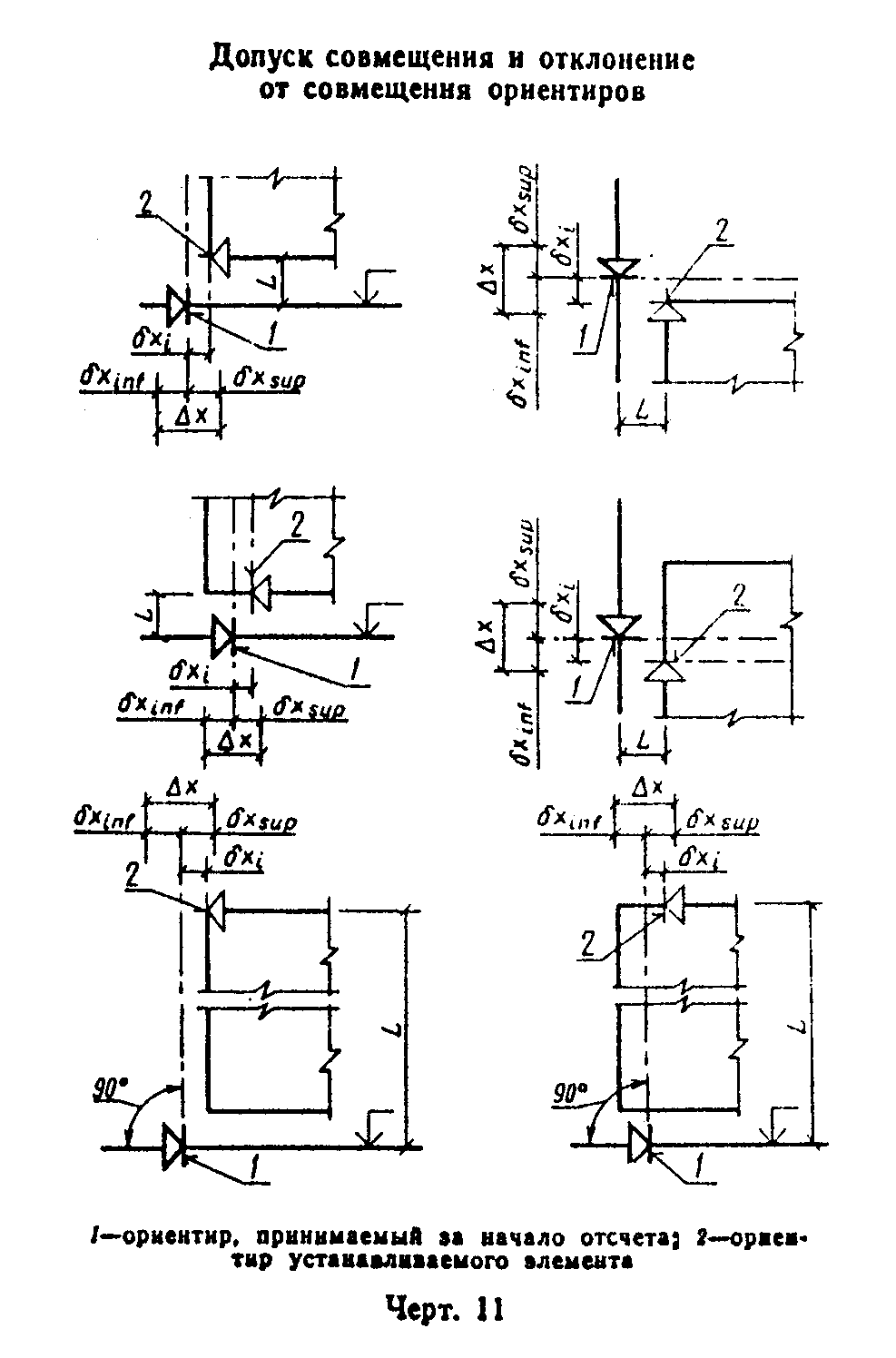 "Черт. 11. Допуск совмещения и отклонения от совмещения ориентиров"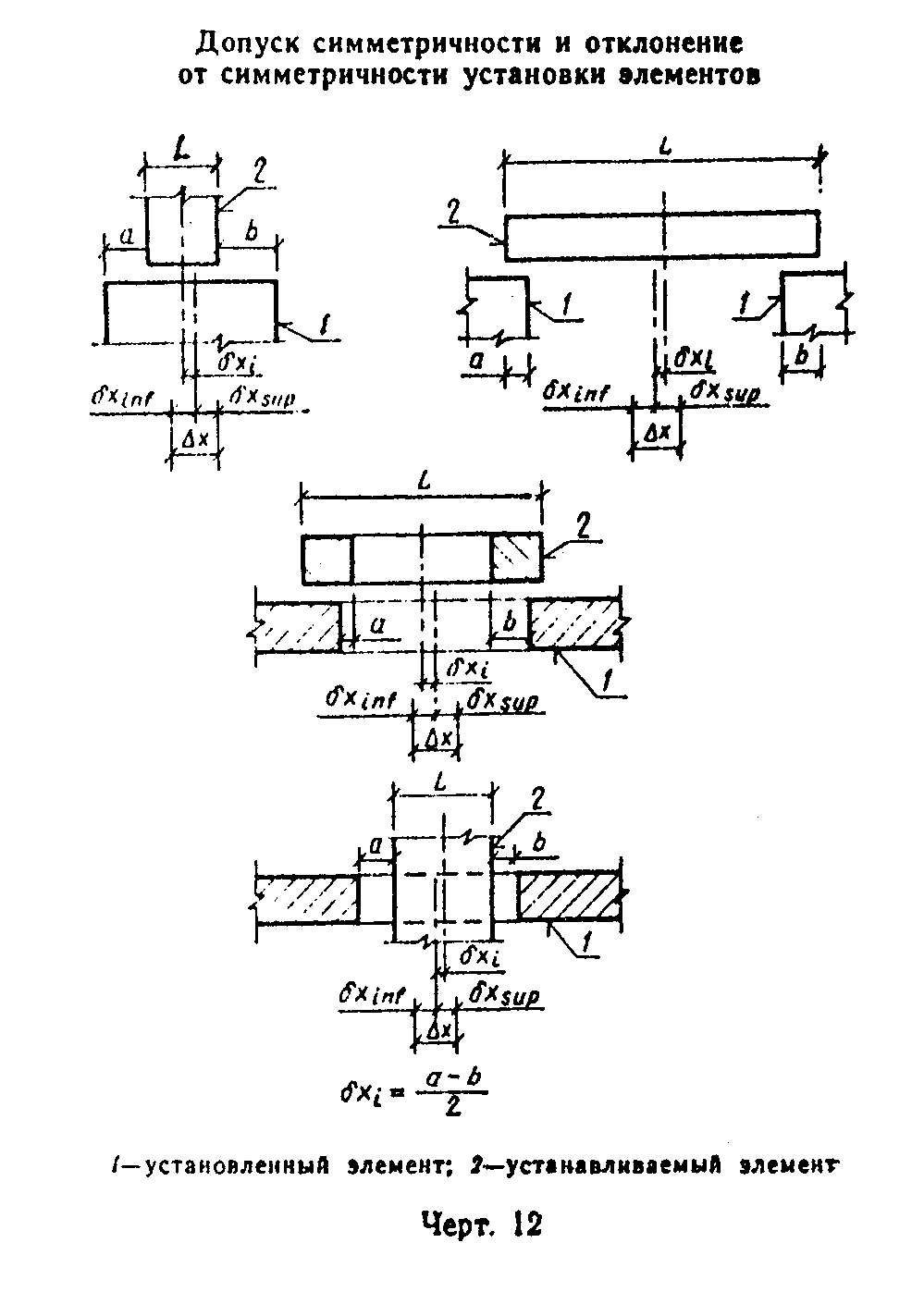 "Черт. 12. Допуск симметричности и отклонение от симметричности установки элементов"Таблица 8Допуски совмещения ориентировмм┌───────────────────────────┬───────────────────────────────────────────┐│   Интервал номинального   │   Значение допуска для класса точности    ││         размера L         ├──────┬──────┬─────┬────────┬──────┬───────┤│                           │  1   │  2   │  3  │   4    │  5   │   6   │├───────────────────────────┼──────┼──────┼─────┼────────┼──────┼───────┤│             До         120│  1,6 │  2,4 │  4  │    6   │  10  │  16   ││Св.     120  до         250│  2,0 │  3,0 │  5  │    8   │  12  │  20   ││ "      250   "         500│  2,4 │  4,0 │  6  │   10   │  16  │  24   ││ "      500   "        1000│  3,0 │  5,0 │  8  │   12   │  20  │  30   ││ "     1000   "        1600│  4,0 │  6,0 │ 10  │   16   │  24  │  40   ││ "     1600   "        2500│  5,0 │  8,0 │ 12  │   20   │  30  │  50   ││ "     2500   "        4000│  6,0 │ 10,0 │ 16  │   24   │  40  │  60   ││ "     4000   "        8000│  8,0 │ 12,0 │ 20  │   30   │  50  │  80   ││ "     8000   "       16000│ 10,0 │ 16,0 │ 24  │   40   │  6O  │ 100   ││ "    16000   "       25000│ 12,0 │ 20,0 │ 30  │   50   │  80  │ 120   ││ "    25000   "       40000│ 16,0 │ 24,0 │ 40  │   60   │ 100  │ 160   ││ "    40000   "       60000│ 20,0 │ 30,0 │ 50  │   80   │ 120  │ 200   │├───────────────────────────┼──────┼──────┼─────┼────────┼──────┼───────┤│Значения K                 │  0,25│  0,4 │  0,6│    1,0 │   1,6│   2,5 │└───────────────────────────┴──────┴──────┴─────┴────────┴──────┴───────┘Таблица 9Допуски симметричности установкимм┌──────────────────────────┬────────────────────────────────────────────┐│  Интервал номинального   │   Значение допуска для класса точности     ││        размера L         ├───────┬──────┬───────┬──────┬─────┬────────┤│                          │   1   │  2   │   3   │  4   │  5  │   6    │├──────────────────────────┼───────┼──────┼───────┼──────┼─────┼────────┤│             До       2500│  2,0  │   3  │   5   │   8  │ 12  │  20    ││Св.    2500  до       4000│  2,4  │   4  │   6   │  10  │ 16  │  24    ││ "     4000  "        8000│  3,0  │   5  │   8   │  12  │ 20  │  30    ││ "     8000  "       16000│  4,0  │   6  │  10   │  16  │ 24  │  40    ││ "    16000  "       25000│  5,0  │   8  │  12   │  20  │ 30  │  50    ││ "    25000  "       40000│  6,0  │  10  │  16   │  24  │ 40  │  60    ││ "    40000  "       60000│  8,0  │  12  │  20   │  30  │ 50  │  80    │├──────────────────────────┼───────┼──────┼───────┼──────┼─────┼────────┤│Значения К                │  0,25 │   0,4│   0,6 │   1,0│  1,6│   2,5  │└──────────────────────────┴───────┴──────┴───────┴──────┴─────┴────────┘Приложение 1СправочноеИнформационные данные о соответствии ГОСТ 21779-82 СТ СЭВ 2681-80Первый абзац вводной части ГОСТ 21779-82 включает требования вводной части СТ СЭВ 2681-80.П. 1.1 ГОСТ 21779-82 включает требования п. 1.1 СТ СЭВ 2681-80.П. 1.2 ГОСТ 21779-82 включает требования п. 1.5 СТ СЭВ 2681-80.П. 1.3 ГОСТ 21779-82 включает требования пп. 1.7 и 1.9 СТ СЭВ 2681-80П. 1.4 ГОСТ 21779-82 включает требования п. 1.8 СТ СЭВ 2681-80.П. 2.1 ГОСТ 21779-82 включает требования пп. 2.1 и 2.3 СТ СЭВ 2681-80.Черт. 2 ГОСТ 21779-82 включает черт. 1 СТ СЭВ 2681-80.Черт. 4 ГОСТ 21779-82 включает черт. 3 СТ СЭВ 2681-80.П. 2.2 ГОСТ 21779-82 включает требования п. 2.2 СТ СЭВ 2681-80.Табл. 1 ГОСТ 21779-82 включает табл. 1 информационного приложения 1 СТ СЭВ 2681-80.П. 2.3 ГОСТ 21779-82 включает требования п. 2.4 СТ СЭВ 2681-80.Табл. 2 ГОСТ 21779-82 включает табл. 1 информационного приложения 1 СТ СЭВ 2681-80.П. 2.4 ГОСТ 21779-82 включает требования пп. 2.5 и 2.7 СТ СЭВ 2681-80.П. 2.5 ГОСТ 21779-82 включает требования п. 2.6 СТ СЭВ 2681-80.Табл. 3 ГОСТ 21779-82 включает табл. 1 информационного приложения 1 СТ СЭВ 2681-80.П. 2.6 ГОСТ 21779-82 включает требованиям п. 2.8 СТ СЭВ 2681-80.Табл. 4 ГОСТ 21779-82 включает табл. 1 информационного приложения 1 СТ СЭВ 2681-80.П. 3.1 ГОСТ 21779-82 включает требования п. 3.1 СТ СЭВ 2681-80.Черт. 5 ГОСТ 21779-82 включает черт. 4 СТ СЭВ 2681-80.Черт. 6 ГОСТ 21779-82 включает черт. 5 СТ СЭВ 2681-80.Черт. 8 ГОСТ 21779-82 включает черт. 6 СТ СЭВ 2681-80.Табл. 5 ГОСТ 21779-82 включает табл. 2 информационного приложениия 1 СТ СЭВ 2681-80.Табл. 6 ГОСТ 21779-82 включает табл. 2 информационного приложения 1 СТ СЭВ 2681-80.Табл. 7 ГОСТ 21779-82 включает табл. 2 информационного приложения 1 СТ СЭВ 2681-80.П. 3.8 ГОСТ 21779-82 включает требования п. 3.3 СТ СЭВ 2681-80.П. 4.1 ГОСТ 21779-82 включает требования п. 1.1 СТ СЭВ 2661-80.П. 4.2 ГОСТ 21779-82 включает требования п.4.2 СТ СЭВ 2681-80.Черт. 11 ГОСТ 21779-82 включает черт. 7 СТ СЭВ 2681-80.Черт. 12 ГОСТ 21779-82 включает черт. 8 СТ СЭВ 2681-80.Табл. 8 ГОСТ 21779-82 включает табл. 1 информационного приложения 1 СТ СЭВ 2681- 80.Табл. 9 ГОСТ 21779-82 включает табл. 1 информационного приложения 1 СТ СЭВ 2681-80.Справочное приложение 2 ГОСТ 21779-82 включает информационное приложение 2 СТ СЭВ 2681-80.Приложение 2СправочноеПояснения терминов, применяемых в настоящем стандартеТехнологический допуск - по ГОСТ 21778-81.Технологическое предельное отклонение - предельное отклонение геометрического параметра, устанавливающее точность выполнения соответствующего технологического процесса или операции.Класс точности - по ГОСТ 21779-81.Условная прямая (плоскость) - прямая (плоскость), принимаемая за начало отсчета отклонений и проходящая через заданные точки реального профиля (поверхности) или прилегающая к реальному профилю (поверхности).Прилегающая прямая (плоскость) - по СТ СЭВ 301-76.Приложение 3РекомендуемоеВид допусков и формулы для вычисления значения единицы допуска┌──────────┬─────────────────┬─────────────────────────────────────┬────────┐│Характери-│   Вид допуска   │    Формула для вычисления, мм       │Значение││  стика   │ геометрического │                                     │ альфа  ││технологи-│    параметра    │                                     │        ││ ческого  │                 │                                     │        ││ процесса │                 │                                     │        ││   или    │                 │                                     │        ││ операции │                 │                                     │        │├──────────┼─────────────────┼─────────────────────────────────────┼────────┤│Изготовле-│Допуск линейного │i = a_i (0,8 + 0,001 кв. корень (L) х│  1,0   ││ние       │     размера     │X (корень 3  степени (L +  25) + 0,01│        ││          │                 │корень 3 степени (L2), где L, мм     │        ││          │  Допуск прямо-  │                                     │  1,0   ││          │   линейности    │                                     │        ││          │     Допуск      │                                     │  1,0   ││          │  плоскостности  │                                     │        ││          │     Допуск      │                                     │  0,6   ││          │перпендикулярнос-│                                     │        ││          │       ти        │                                     │        ││          │Допуск равенства │                                     │  1,0   ││          │   диагоналей    │                                     │        │├──────────┼─────────────────┼─────────────────────────────────────┼────────┤│Разбивка  │ Допуск разбивки │i = a_ iL, где L, м                  │  1,0   ││          │ точек и осей в  │                                     │        ││          │      плане      │                                     │        ││          │ Допуск передачи │                                     │  0,4   ││          │точек и  осей по │                                     │        ││          │    вертикали    │                                     │        ││          │Допуск створности│                                     │  0,25  ││          │      точек      │                                     │        ││          │ Допуск разбивки │                                     │  0,6   ││          │высотных отметок │                                     │        ││          │ Допуск передачи │                                     │  0,25  ││          │высотных отметок │                                     │        ││          │     Допуск      │                                     │  0,4   ││          │перпендикулярнос-│                                     │        ││          │     ти осей     │                                     │        │├──────────┼─────────────────┼─────────────────────────────────────┼────────┤│Установка │Допуск совмещения│i = a_i (0,8 + 0,001 кв. корень (L) х│  1,6   ││(монтаж)  │   ориентиров    │х (корень    3  степени  (L  +  25) +│        ││          │                 │+ 0,01  корень  3  степени (L2),  где│        ││          │                 │L, мм                                │        ││          │     Допуск      │                                     │  0,6   ││          │ симметричности  │                                     │        ││          │    установки    │                                     │        │└──────────┴─────────────────┴─────────────────────────────────────┴────────┘